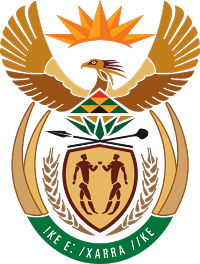 MINISTRY FOR COOPERATIVE GOVERNANCE AND TRADITIONAL AFFAIRSREPUBLIC OF SOUTH AFRICANATIONAL ASSEMBLYQUESTION FOR WRITTEN REPLYQUESTION NUMBER 980 / 2020980.	Mr M H Hoosen (DA) to ask the Minister of Cooperative Governance and Traditional Affairs:(1)	With reference to the R20 billion allocated to municipalities from the R500 billion economic support package for relief during the Covid-19 pandemic, (a) what is the breakdown of allocations for each municipality, (b) what are the conditions for spending that her department has set for each grant recipient and (c) on what date was each grant transferred to each recipient;(2)	whether she will furnish Mr M H Hoosen with a copy of the spending plans of each municipality; if not, why not, if so, on what date? NW1269EREPLY:The information requested by the Honourable Member is not readily available in the Department. The information will be submitted to the Honourable Member as soon as it is availableThank you